Rachael ParkerGreen PaperOctober 30, 2014Colorful Plastics Light FixturePlastic water bottles are said to be a pollutant to the environment because they do not decompose and fill landfills when not disposed of properly. Recycling is a key role into society today, without recycling or repurposing items the world will be emerged in waste; waste that evidently could have been reused and turned into something else. For my sustainable light fixture I am using plastic based products to prove that a product that is harmful to the environment can be repurposed into something useable.The design concept consists of three plastic plates at different levels attached together by plastic wire; plastic water bottles will be falling down from the plates also at three different levels and each water bottle will have an inch of colored water at the bottom. Also, each water bottle will have a string of lights hanging inside to create the light for the fixture. The design approach is consistent with the idea of plastic being repurposed into new materials and then recycled into something else, whether it is other water bottles, polyester (PET), or so many more possibilities.The overall concept of this fixture is to have clear plastics surrounding the colorful water to add a sense of hierarchy to the one element that is not a reused product; this is essential to my design to draw the eyes subtly to the use of plastic surrounding the water but to not overpower the viewer’s concept of the light. The three tiers of plastic plates add dimension and definition to the concept, the same is consistent with the water bottles which are also in three tiers of different levels. The whole structure is held together by clear plastic wire; this keeps the neutral plastic theme going and doesn’t draw unwanted attention to the top of the fixture. As a goal for this light fixture, the objective is to have clear surroundings and draw attention to the colorful shadows from the water bottle bottoms.The light fixture’s purpose is to reflect the image of the water bottle bottoms through the use of colored water to display a unique effect on the surrounding floor of the space it is presented in. That being said, this light fixture should be placed in a space that could allow such a feature to shine onto the floor, such as restaurants, hotels, coffee shops, or even a person’s distinctive living space. Since the overall concept is to see the color and design of the light fixture onto the floor, this colorful plastic-based light fixture introduces a new way for light to be viewed. 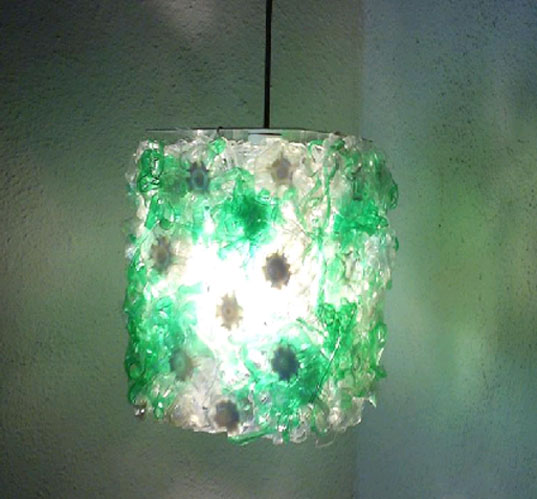 